SPRÁVA ÚČELOVÝCH ZAŘÍZENÍ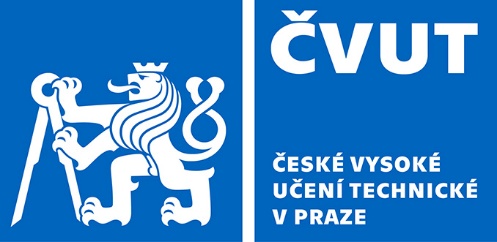 Vaníčkova 315/7160 17 Praha 6SMLOUVA O DÍLOč. smlouvy 9118000216(dále jen „smlouva“)uzavřená podle § 2586 a násl. zákona č. 89/2012 Sb., občanský zákoník, v platném znění 
(dále jen „občanský zákoník“)Smluvní strany:České vysoké učení technické v PrazeSídlo: Jugoslávských partyzánů 1580/3, 160 00 Praha 6IČ: 68407700DIČ: CZ68407700Součást: Správa účelových zařízení ČVUT v PrazeAdresa: Vaníčkova 315/7, 160 17 Praha 6Bankovní spojení: xxxxxxxxxxxxxxxZastoupený: Ing. Jiří Boháčkem, pověřeným řízením Správy účelových zařízení ČVUT v PrazeVe věcech technických je oprávněn jednat: Ing. František VaněkTel.: xxxxxxxxxxxxE-mail: xxxxxxxxxxxxxxx(dále jen „Objednatel") ISIS, s r.o.se sídlem: Dělnická 850, 253 01 Hostivicekontaktní adresa: Terronská 49, 160 00 Praha 6IČ: 14889439DIČ: CZ14889439bankovní spojení: xxxxxxxxxxxxxxxxxxxxxxxzapsaná v obchodním rejstříku u Městského soudu v Praze, oddíl C, vložka 864 zastoupena: Ing. Karel Novotný, jednatel společnostikontakt ve věci fakturace: Ing. Karel Novotnýtel: xxxxxxxxxxxxxxxxe-mail: xxxxxxxxxxxxxxxxxxx(dále jen „zhotovitel“)PreambuleObjednatel se zhotovitelem uzavírají tuto smlouvu jejímž předmětem je přechod na novou generaci SW pro odbor stravovacích služeb (dále jen „dílo“).Předmět a účel smlouvyPředmětem smlouvy je upgrade stávajícího stravovacího SW na menzách a stravovacích provozovnách objednatele, včetně jeho rozšíření o SW pro centrální správu stravovacích provozoven. „Specifikace předmětu smlouvy včetně cen a harmonogramu“ je uvedena v příloze č. 1 této smlouvy.Účelem smlouvy je náhrada stávajícího SW novou generací tak, aby bylo možné mít na celém Správě účelových zařízení ČVUT v Praze jednotné údaje (skladovací karty, receptury apod.).Místo plnění, doba plnění, předání a převzetí díla Místem plnění jsou menzy a centrální pracoviště stravování objednatele v Praze a na Kladně dle přílohy č. 1 této smlouvy.Dílo bude předáváno do provozu po dílčích plněních, kterými budou upgrade na jednotlivých podsystémech, viz příloha č. 1 této smlouvy, přičemž současně s provedením upgrade na prvém podsystému bude zprovozněno pracoviště centrály.Jednotlivá dílčí plnění budou realizována dle harmonogramu uvedeném v příloze č. 1.Předání upgrade na poslední z uvedených podsystémů bude současně předáním celého díla.O předání a převzetí jednotlivých dílčích plnění budou pořizovány zápisy podepsané zástupci obou smluvních stran.O předání celého díla bude sepsán zápis podepsaný zástupci obou smluvních stran. V případě překážek na straně objednatele je zhotovitel oprávněn prodloužit termín plnění této smlouvy přiměřeně k délce trvání překážek.Dílo bude předáno do 01. 11. 2019.Cena dílaCena za řádně a včas provedené dílo byla sjednána dohodou obou smluvních stran podle zákona č. 526/1990 Sb., o cenách, ve znění pozdějších předpisů, a činí:Cena díla bez DPH	741 500,- Kč DPH (21 %)		155 715,- KčCena díla včetně DPH	897 215,- KčDohodnutá cena zahrnuje veškeré náklady zhotovitele související s provedením díla. Objednatel je povinen uhradit zhotoviteli cenu pouze po řádném splnění a předání díla, tj. po podpisu obou smluvních stran na protokol o předání a převzetí díla bez připomínek.Cena je nejvýše přípustná a nepřekročitelná, s výjimkou zákonné změny výše sazby DPH.V případě, že v průběhu provádění Díla vyvstane potřeba změn závazků z této smlouvy o dílo v podobě dodatečných prací nebo dodávek, které nebyly obsaženy v původních zadávacích podmínkách, nebyly zahrnuty v rámci položkového rozpočtu, a tyto dodatečné práce nebo dodávky jsou nezbytné pro provedení původního díla nebo vznikne potřeba změn závazku z této smlouvy o dílo v důsledku okolností, které objednatel jednající s náležitou péčí nemohl předvídat a tyto změny nemění celkovou povahu předmětu smlouvy, je třeba, aby před případnou realizací/zahájením těchto změn byl uzavřen mezi smluvními stranami písemný dodatek a teprve po jeho podpisu oběma smluvními stranami vzniká zhotoviteli povinnost tyto dodatečné práce nebo dodávky realizovat a současně právo na jejich úhradu. Případné provádění jakýchkoliv změn závazků z této smlouvy o dílo se bude řídit ustanoveními § 222 zákona č. 134/2016 Sb., o zadávání veřejných zakázek (dále jen „ZZVZ“).Cena za dodatečné práce nebo dodávky bude stanovena následujícím postupem: věcný soupis nezbytných prací a dodávek vzájemně odsouhlasený osobami oprávněnými, bude zhotovitelem doplněn o výkaz výměr, jednotkové a celkové ceny a předložen objednateli ke konečnému  odsouhlasení. Jednotkové ceny prací a dodávek musí korespondovat s cenovou nabídkou - položkovým rozpočtem (Příloha č. 1 této Smlouvy). Platební podmínky a fakturaceObjednatel neposkytne zhotoviteli žádné zálohy.Dílo bude uhrazeno na základě daňového dokladu (dále faktury), vystavené Zhotovitelem.Zhotovitel není oprávněn vystavit fakturu dříve, než dojde k protokolárnímu předání a převzetí plnění celého díla bez připomínek, tj. i bez drobných vad a nedodělků, odsouhlasenému oběma smluvními stranami. Fakturace bude provedena jednorázově po dokončení díla.Splatnost daňového dokladu (faktury) se stanoví na 30 kalendářních dnů ode dne doručení faktury za dílo objednateli.Cenu za provedení předmětu plnění uhradí objednatel formou bezhotovostního převodu na účet zhotovitele uvedený v záhlaví smlouvy. Faktura musí obsahovat veškeré náležitosti daňového dokladu předepsané příslušnými právními předpisy, zejména § 29 zákona č. 235/2004 Sb., o dani z přidané hodnoty, ve znění pozdějších předpisů, a dále musí faktura obsahovat informace povinně uváděné na obchodních listinách dle § 435 občanského zákoníku. Přílohou faktury bude protokol o předání a převzetí díla bez připomínek podepsaný oběma smluvními stranami. Nebude-li faktura splňovat zákonem nebo smlouvou stanovené náležitosti (včetně příloh), nebo bude-li mít jiné závady v obsahu, je objednatel oprávněn ji ve lhůtě její splatnosti zhotoviteli vrátit a zhotovitel je povinen vystavit fakturu novou – opravenou či doplněnou. V případě vrácení faktury objednatelem dle předchozí věty neplatí původní lhůta splatnosti, ale lhůta splatnosti běží znovu ode dne doručení nově vystavené faktury.Objednatel výslovně upozorňuje zhotovitele, že na faktuře je třeba vyznačit číslo smlouvy, jinak bude faktura vrácena zpět. Platba se považuje za splněnou dnem odepsání z účtu objednatele ve prospěch účtu zhotovitele.Záruky a záruční servisZáruční doba na provedený upgrade činí 24 měsíců. Záruka SW začíná běžet ode dne předání a převzetí plnění celého díla. Objednatel zajistí možnost dálkové správy stravovacího systému a zhotovitel bude pro řešení závad přednostně, pokud to bude možné, využívat tuto možnost.Zhotovitel v záruční době odstraní bezplatně závady jím upgradeovaného SW na základě řádného ohlášení závady zhotoviteli. Záruka se nevztahuje na závady způsobené vinou objednatele nebo třetí osoby, zejména nesprávným užíváním, nesprávnou obsluhou, zavirováním ap. Záruka se dále nevztahuje na závady způsobené chybami dat předaných objednatelem a na závady způsobené přírodním živlem.Řádným se rozumí písemné nebo telefonické ohlášení, následně doložené písemně /faxem, e-mailem/, obsahující tyto údaje:	jméno a funkci ohlašovateledatum a čas závadypopis projevů závady a okolností jejich vznikuvýpis poruchového hlášení, pokud jej systém vyhotovíZávady objednatel ohlašuje:písemně	emailem na adresu 	servis@isis.cza v době od 8.00 do 16.30 hod v pracovní dnytelefonicky na číslo:  	xxxxxxxxxxxxxemailem na adresu 	xxxxxxxxxxxxxSoučinnost objednateleObjednatel umožní nebo zprostředkuje pracovníkům zhotovitele přístup do objektů, místností a k zařízením v rozsahu nezbytném pro zhotovení díla v pracovní dny od 8.00 do 16.00 hod, pokud se strany nedohodnou jinak. Objednatel zajistí nebo zprostředkuje technickou připravenost pro instalaci, včetně serverů a stanic, na kterých bude SW instalován, včetně elektrického napájení, připojení datové sítě v místě instalace, a to nejpozději vždy do 20 pracovních dnů před termínem předání upgrade díla na jednotlivých dílčích plněních.Objednatel zajistí nebo zprostředkuje nezbytnou spolupráci svých zaměstnanců - pracovníků IT.   Objednatel zajistí spolupráci s pověřenými pracovníky, kteří připraví jednotné skladové karty, jednotné receptury a ceníky, které budou používány na všech stravovacích provozovnách objednatele, a to alespoň 20 pracovních dnů před realizací upgrade SW v rámci prvého dílčího plnění.Objednatel poskytne nebo eventuálně zprostředkuje další informace a konzultace, které budou potřebné pro zhotovení díla, které je předmětem této smlouvy.Odpovědnosti a právaZhotovitel ručí za to, že na díle neváznou žádné právní vady.Užívací právo k programovému vybavení dodanému zhotovitelem přejde na objednatele dnem úplné úhrady ceny díla. Tímto ustanovením nejsou dotčena autorská práva zhotovitele.Objednatel se zavazuje užívat systém v souladu s dokumentací. Odpovědnost za škody způsobené na díle nese objednatel počínaje dnem dodání. Toto ustanovení se nevztahuje na škody prokazatelně způsobené pracovníky zhotovitele.Sankční ustanovení, náhrada škodyV případě prodlení objednatele s platbou, na kterou vznikl zhotoviteli nárok, uhradí objednatel úrok z prodlení ve výši 0,01 % z dlužné částky za každý i započatý den prodlení.Nesplní-li zhotovitel povinnost předat řádně provedené dílo objednateli v době uvedené v čl. II odst. 8 smlouvy, je zhotovitel povinen uhradit objednateli smluvní pokutu ve výši 1000,- Kč, a to za každý i započatý den prodlení. Maximální souhrnná výše této sankce je 100.000,-Kč.V případě, že zhotovitel neodstraní vady vytýkané objednatelem v jeho reklamaci ve lhůtě dle čl. V. odst. 2 smlouvy, zavazuje se zhotovitel uhradit objednateli smluvní pokutu ve výši 500,- Kč za každý i započatý den prodlení. Maximální souhrnná výše této sankce je 100.000,-Kč.Za každé jednotlivé porušení povinnosti dle čl. IX. odst. 1. je zhotovitel povinen uhradit objednateli smluvní pokutu ve výši 500,- Kč.V případě, že zhotovitel poruší ustanovení čl. XI. odst. 7 až 9 smlouvy týkající se pojištění (zejm. nebude mít po celou dobu účinnosti této smlouvy uzavřené požadované pojištění), je zhotovitel povinen uhradit objednateli smluvní pokutu ve výši 500,- Kč za každý jednotlivý případ porušení povinnosti.Zhotovitel souhlasí, aby objednatel každou smluvní pokutu nebo náhradu škody, na níž mu vznikne nárok, započetl vůči platbě (faktuře).Uplatněním smluvní pokuty není dotčeno právo objednatele na náhradu škody v plné výši, pokud mu v důsledku porušení smluvní povinnosti zhotovitelem vznikne, ani právo objednatele na odstoupení od této smlouvy, ani povinnost zhotovitele ke splnění povinnosti zajištěné smluvní pokutou, ledaže by objednatel výslovně prohlásil, že na plnění povinnosti netrvá.Smluvní pokuty jsou splatné desátý (10.) den ode dne doručení písemné výzvy oprávněné smluvní strany k jejich úhradě povinnou smluvní stranou, není-li ve výzvě uvedena lhůta delší.Mlčenlivost a finanční kontrolaZhotovitel se zavazuje během plnění smlouvy i po ukončení smlouvy do 12 měsíců zachovávat mlčenlivost o všech skutečnostech, o kterých se dozví v souvislosti s plněním smlouvy.Zhotovitel je podle ustanovení § 2 písm. e) zákona č. 320/2001 Sb., o finanční kontrole ve veřejné správě a o změně některých zákonů (zákon o finanční kontrole), ve znění pozdějších předpisů, osobou povinnou spolupůsobit při výkonu finanční kontroly prováděné v souvislosti s úhradou zboží nebo služeb z veřejných výdajů.Doba trvání smlouvyTato smlouva nabývá platnosti dnem podpisu obou smluvních stran. Tato smlouva skončí, nastane-li některý z následujících případů:splněním díla,písemnou dohodou obou smluvních stran,odstoupením od smlouvy dle čl. X. odst. 3 smlouvy.Objednatel je dále oprávněn bez jakýchkoliv sankcí vůči jeho osobě odstoupit od této smlouvy v případě, že na majetek zhotovitele byl prohlášen úpadek, nebozhotovitel sám podá dlužnický návrh na zahájení insolvenčního řízení neboinsolvenční návrh je zamítnut proto, že majetek nepostačuje k úhradě nákladů insolvenčního řízení (ve znění zákona č. 182/2006 Sb., o úpadku a způsobech jeho řešení (insolvenční zákon), ve znění pozdějších předpisů) nebo zhotovitel vstoupí do likvidace nebodojde k podstatnému porušení povinnosti zhotovitele, za něž se považuje zejména prodlení zhotovitele s předáním díla delší než 15 dnů. Účinky odstoupení od smlouvy nastávají dnem doručení písemného oznámení o odstoupení druhé smluvní straně.Ukončením účinnosti této smlouvy nejsou dotčena ustanovení smlouvy týkající se záruk, nároku z vadného plnění, nároku z náhrady škody, nároku ze smluvních pokut či úroků z prodlení, ustanovení o ochraně informací a mlčenlivosti, ani další ustanovení a nároky, z jejichž povahy vyplývá, že mají trvat i po zániku účinnosti této smlouvy.Společná ujednáníZhotovitel tímto prohlašuje, že je držitelem veškerých povolení a oprávnění, umožňujících mu uskutečnit dílo dle smlouvy.Zhotovitel tímto prohlašuje, že v době uzavření smlouvy není v likvidaci a není vůči němu vedeno řízení dle zákona č. 182/2006 Sb., o úpadku a způsobech jeho řešení (insolvenční zákon), ve znění pozdějších předpisů, a zavazuje se objednatele bezodkladně informovat o všech skutečnostech o hrozícím úpadku, popř. o prohlášení úpadku jeho společnosti.V případě, že na straně zhotovitele nastanou okolnosti, v jejichž důsledku nebude zhotovitel schopen dočasně či dlouhodobě zajistit plnění smlouvy, je povinen bez zbytečného odkladu, nejdéle do 7 kalendářních dnů ode dne vzniku takových okolností, informovat objednatele a současně navrhnout řešení. Obě smluvní strany se zavazují, že v takovém případě vynaloží veškeré úsilí, které lze na nich objektivně požadovat k dokončení plnění díla.Zhotovitel má povinnost řídit se veškerými písemnými pokyny objednatele, pokud nejsou v přímém rozporu se zněním smlouvy a s příslušnými platnými právními předpisy. Na nevhodnost takových pokynů je zhotovitel povinen objednatel neprodleně upozornit. Zhotovitel se zavazuje postupovat při plnění smlouvy v souladu se smlouvou a se všemi aktuálně platnými právními předpisy.Zhotovitel může pověřit zhotovením části díla třetí osobu. Při provádění díla touto třetí osobou má zhotovitel odpovědnost jako by dílo prováděl sám.Zhotovitel je povinen mít po dobu účinnosti této smlouvy uzavřené pojištění pro případ vzniku odpovědnosti zhotovitele za škodu způsobené objednateli či třetím osobám v souvislosti s plněním této smlouvy, a to s horní hranicí pojistného plnění nejméně ve výši 100% z ceny díla.Pojištění nesmí obsahovat žádné výluky nad rámec výluk, které jsou v obdobných případech standardně používány, které by jakkoli omezovaly právo objednatele nebo třetích osob na náhradu škody způsobené zhotovitelem v souvislosti s plněním smlouvy.Smlouva nabývá účinnosti dnem jejího uveřejnění v registru smluv.Zhotovitel je srozuměn s tím, že objednatel je povinen uveřejnit dle § 219 odst. 1 ZZVZ na svém profilu tuto smlouvu včetně všech jejích změn a dodatků. Dále je zhotovitel srozuměn s tím, že dle § 219 odst. 3 ZZVZ je objednatel povinen uveřejnit na profilu výši skutečné uhrazené ceny za plnění veřejné zakázky. Zhotovitel tímto uděluje souhlas objednateli k uveřejnění všech podkladů, údajů a informací uvedených v tomto odstavci a těch, k jejichž uveřejnění je objednatel povinen dle právních předpisů. Zhotovitel je srozuměn s tím, že objednatel je povinen zveřejnit obraz smlouvy a jejích případných změn (dodatků) a dalších dokumentů od této smlouvy odvozených včetně metadat požadovaných k uveřejnění dle zákona č. 340/2015 Sb., o registru smluv. Zveřejnění smlouvy a metada zajistí objednatel.Závěrečná ustanoveníVeškeré změny a doplňky smlouvy budou uskutečněny po vzájemné dohodě smluvních stran formou písemných dodatků, podepsanými oprávněnými zástupci obou smluvních stran.V případě, že práva a povinnosti smluvních stran nejsou upraveny touto smlouvou, řídí se ustanoveními § 2586 a násl. občanského zákoníku, subsidiárně dalšími ustanoveními občanského zákoníku.Pro případné soudní spory mezi smluvními stranami vyplývající z této smlouvy a/nebo v souvislosti s ní je dána pravomoc věcně a místně příslušného soudu objednatele.Smlouva je vyhotovena ve 4 stejnopisech každý s platností originálu, z nichž objednatel obdrží 2 výtisky a zhotovitel obdrží 2 výtisky.Smluvní strany prohlašují, že se s obsahem smlouvy seznámily, rozumějí mu a souhlasí s ním, a dále potvrzují, že smlouva je uzavřena bez jakýchkoli podmínek znevýhodňujících jednu ze stran. Tato smlouva je projevem vážné, pravé a svobodné vůle smluvních stran, na důkaz čehož připojují své vlastnoruční podpisy.Nedílnou součástí této smlouvy je:příloha č. 1 - Položkový rozpočet V Praze dne 		                                               V Praze dne Za Objednatele:					Za Poskytovatele:         _______________________			  ______________________              České vysoké učení technické v PrazeISIS spol. s r.o.Správa účelových zařízeníIng. Karel Novotný, jednatelIng. Jiří Boháčekpověřen řízením ČVÚT v Praze - SÚZ